Presseinformation»Radbods Schwert« von Lothar EnglertMeßkirch, April 2020Legendärer Friesenherrscher
Kampf um Unabhängigkeit im frühen MittelalterDas Vormittelalter des 7. Jahrhunderts war geprägt vom großen Fränkischen Reich und dessen anhaltenden Expansionsplänen. Dem gegenüber stand das Großfriesische Reich unter dem Fürsten Radbod, dessen Herrschaft Lothar Englert in seinem neuen historischen Roman »Radbods Schwert« aufgreift. Dieser herrscht über ein ebenso reiches wie mächtiges Land. Die Friesen führen ein gutes und friedliches Leben, bis die Missionierungsbemühungen zum christlichen Glauben auch den Norden erreichen. Radbod und sein Volk sind fest in ihrem Glauben verwurzelt und wehren sich mit Schwert und Feuer gegen den fremden Gott und die Unterwerfung ins Frankenreich. Lothar Englert greift die Legenden um den frühgeschichtlichen Friesenfürst Radbod auf, der durch seinen Kampf um die Freiheit und Unabhängigkeit Frieslands bis heute Eindruck hinterlassen hat. Mit einer Mischung aus Fiktion und historischen Fakten ist ihm ein spannender Roman gelungen, in dem der Alltag der Friesen sowie die Zeit der Christianisierung lebendig werden.Zum BuchFriesland im späten 7. Jahrhundert nach Christus. Die Friesen leben ruhig und in Frieden, sie treiben Handel, bebauen ihre Äcker und behaupten sich gegen die gefräßige See. Doch dann dringt von Süden ein gefährlicher Feind in die friesische Heimat ein. Die Franken wollen Friesland den wahren Glauben bringen, die Botschaft ihres gekreuzigten Gottes, aber in Wahrheit wollen sie erobern – die Friesen unterwerfen. Die sammeln sich hinter ihrem Fürsten Radbod, um für ihre Freiheit zu kämpfen.Der AutorLothar Englert ist in Brühl/Köln geboren und lebt in Aurich/Ostfriesland. Er war Berufsoffizier, ist verheiratet und hat zwei erwachsene Töchter. Neben Satiren, Gesellschafts- und Kriminalromanen hat er vor allem historische Romane veröffentlicht. Besondere Beachtung fand seine dreibändige Ostfriesland-Saga, deren erster Band auf der Spiegel-Bestsellerliste stand.Radbods SchwertLothar Englert407 SeitenEUR 15,00 [D] / EUR 15,50 [A]ISBN 978-3-8392-2558-5Erscheinungstermin: 8. April 2020Kontaktadresse: 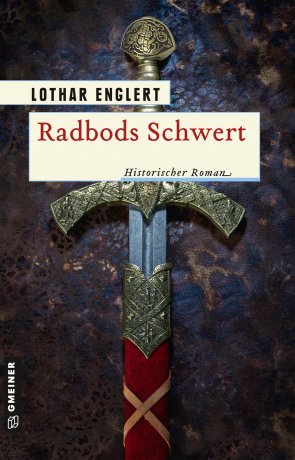 Gmeiner-Verlag GmbH Petra WendlerIm Ehnried 588605 MeßkirchTelefon: 07575/2095-153Fax: 07575/2095-29petra.wendler@gmeiner-verlag.dewww.gmeiner-verlag.de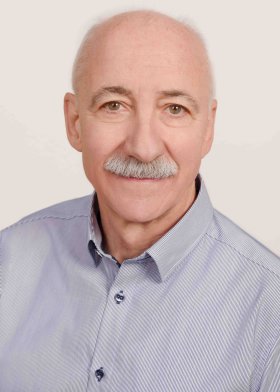 Anforderung von Rezensionsexemplaren:Lothar Englert »Radbods Schwert«, ISBN 978-3-8392-2558-5Absender:RedaktionAnsprechpartnerStraßeLand-PLZ OrtTelefon / TelefaxE-MailCopyright Porträtfoto: © Fotostudio Erhardt, Aurich